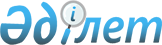 О внесении изменений в постановление акимата Байзакского района от 10 декабря 2015 года № 642 "Об организации общественных работ на 2016 год"Постановление акимата Байзакского района Жамбылской области от 25 февраля 2016 года № 82. Зарегистрировано Департаментом юстиции Жамбылской области 28 марта 2016 года № 3002      Примечание РЦПИ.

      В тексте документа сохранена пунктуация и орфография оригинала.

      В соответствии со статьей 31, 37 Закона Республики Казахстан от 23 января 2001 года "О местном государственном управлении и самоуправлении", статьей 20 Закона Республики Казахстан от 23 января 2001 года "О занятости населения" и Постановлением Правительства Республики Казахстан от 19 июня 2001 года № 836 "О мерах по реализации Закона Республики Казахстан от 23 января 2001 года "О занятости населения" акимат Байзакского района ПОСТАНОВЛЯЕТ:

      1. Внести в постановление акимата Байзакского района от 10 декабря 2015 года № 642 "Об организации общественных работ на 2016 год" (зарегистрировано в Реестре нормативных правовых актов 29 декабря 2015 года за № 2883, опубликовано в газете "Ауыл жаңалығы" - "Сельская новь" 1 января 2016 года) нижеследующие изменения:

      утвержденное постановлением приложение "Перечень организаций, виды, объемы и конкретные условия общественных работ, размеры оплаты труда участников и источники их финансирования, спрос и предложение на общественные работы" пункты 1, 3, 6, 9, 10, 11, 13, 16 изложить в нижеследующей новой редакции:

      В строке "Итого" цифру "260" заменить цифрой "310".

      2. Контроль за исполнением данного постановления возложить на заместителя акима района Кенжебаева Сагындык Жумагуловича.

      3. Настоящее постановление вступает в силу со дня государственной регистрации в органах юстиции и вводится в действие по истечении десяти календарных дней после дня его первого официального опубликования и распространяется на отношения, возникающие с 1 апреля 2016 года.


					© 2012. РГП на ПХВ «Институт законодательства и правовой информации Республики Казахстан» Министерства юстиции Республики Казахстан
				1

 Коммунальное государственное учреждение "Аппарат акима Байтерекского сельского округа"

Оказание содействие в санитарной очистке благоустройстве и озеленении территории сельского округа

На условиях неполного рабочего дня и по гибкому графику 

34 288 Областной бюджет

47

47

3

 Коммунальное государственное учреждение "Аппарат акима Бурылского сельского округа"

Оказание содействие в санитарной очистке благоустройстве и озеленении территории сельского округа

На условиях неполного рабочего дня и по гибкому графику

34 288 Областной бюджет

24

24

6

Коммунальное государственное учреждение "Аппарат акима Жанатурмысского сельского округа"

Оказание содействие в санитарной очистке благоустройстве и озеленении территории сельского округа

На условиях неполного рабочего дня и по гибкому графику

34 288 Областной бюджет

21

21

9

Коммунальное государственное учреждение "Аппарат акима Костюбинского сельского округа"

Оказание содействие в санитарной очистке благоустройстве и озеленении территории сельского округа

На условиях неполного рабочего дня и по гибкому графику

34 288 Областной бюджет

16

16

10

Коммунальное государственное учреждение "Аппарат акима Кызыл жулдызского сельского округа"

Оказание содействие в санитарной очистке благоустройстве и озеленении территории сельского округа

На условиях неполного рабочего дня и по гибкому графику

34 288 Областной бюджет

20

20

11

Коммунальное государственное учреждение "Аппарат акима Мырзатайского сельского округа"

Оказание содействие в санитарной очистке благоустройстве и озеленении территории сельского округа

На условиях неполного рабочего дня и по гибкому графику

34 288 Областной бюджет

19

19

13

 Коммунальное государственное учреждение "Аппарат акима Сарыкемерского сельского округа"

Оказание содействие в санитарной очистке благоустройстве и озеленении территории сельского округа

На условиях неполного рабочего дня и по гибкому графику

34 288 Областной бюджет

47

47

16

Коммунальное государственное учреждение "Аппарат акима Туймекентского сельского округа"

Оказание содействие в санитарной очистке благоустройстве и озеленении территории сельского округа

На условиях неполного рабочего дня и по гибкому графику

34 288 Областной бюджет

23

23


      Аким района

М. Шукеев
